22 Δεκεμβρίου, 2023ΔΕΛΤΙΟ ΤΥΠΟΥΤΡΙΜΗΝΙΑΙΟΙ ΛΟΓΑΡΙΑΣΜΟΙ ΤΗΣ ΓΕΝΙΚΗΣ ΚΥΒΕΡΝΗΣΗΣ: 3ο ΤΡΙΜΗΝΟ 2023Πλεόνασμα €720,0 εκ.Τα προκαταρκτικά δημοσιονομικά αποτελέσματα που ετοιμάστηκαν από τη Στατιστική Υπηρεσία για την περίοδο Ιουλίου-Σεπτεμβρίου 2023 καταδεικνύουν πλεόνασμα της Γενικής Κυβέρνησης της τάξης των €720,0 εκ. σε σύγκριση με πλεόνασμα €774,1 εκ. για την περίοδο Ιουλίου-Σεπτεμβρίου 2022.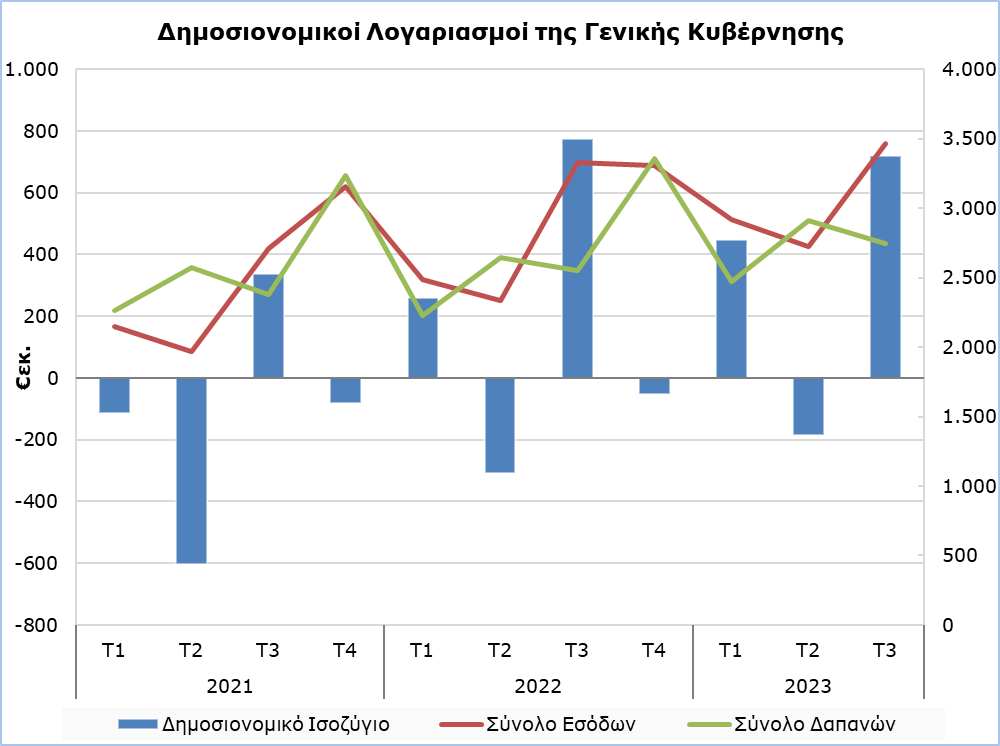 ΈσοδαΤα συνολικά έσοδα, κατά την περίοδο Ιουλίου-Σεπτεμβρίου 2023 αυξήθηκαν κατά €133,4 εκ. (+4,0%) και ανήλθαν στα €3.461,8 εκ. σε σύγκριση με €3.328,4 εκ. την αντίστοιχη περίοδο του 2022.Συγκεκριμένα, οι φόροι επί της παραγωγής και των εισαγωγών αυξήθηκαν κατά €22,5 εκ. (+1,9%) και ανήλθαν στα €1.217,2 εκ. σε σύγκριση με €1.194,7 εκ. το τρίτο τρίμηνο του 2022, εκ των οποίων τα καθαρά έσοδα του ΦΠΑ (μετά την αφαίρεση των επιστροφών) μειώθηκαν κατά €6,5 εκ. (-0,8%) και περιορίστηκαν στα €820,7 εκ. σε σύγκριση με €827,2 εκ. το αντίστοιχο τρίμηνο του 2022. Οι κοινωνικές εισφορές αυξήθηκαν κατά €95,9 εκ. (+12,7%) και ανήλθαν στα €852,0 εκ. σε σύγκριση με €756,1 εκ. το τρίτο τρίμηνο του 2022. Τα έσοδα από τη φορολογία στο εισόδημα και τον πλούτο αυξήθηκαν κατά        €56,8 εκ. (+5,8%) και ανήλθαν στα €1.038,7 εκ. σε σύγκριση με €981,9 εκ. το αντίστοιχο τρίμηνο του 2022. Τα έσοδα από παροχή  αγαθών και υπηρεσιών αυξήθηκαν κατά €39,4 εκ. (+20,7%) και ανήλθαν στα €229,8 εκ. σε σύγκριση με €190,4 εκ. το τρίτο τρίμηνο του 2022. Αντιθέτως, οι κεφαλαιουχικές μεταβιβάσεις μειώθηκαν κατά €61,3 εκ. (-62,1%) και περιορίστηκαν στα    €37,4 εκ. σε σύγκριση με €98,7 εκ. το αντίστοιχο τρίμηνο του 2022. Το εισόδημα περιουσίας εισπρακτέο μειώθηκε κατά €18,9 εκ. (-41,2%) και περιορίστηκε στα €26,9 εκ. σε σύγκριση με €45,8 εκ. το τρίτο τρίμηνο του 2022. Οι τρέχουσες μεταβιβάσεις μειώθηκαν κατά €1,1 εκ. (-1,8%) και περιορίστηκαν στα €59,8 εκ. σε σύγκριση με €60,9 εκ. το αντίστοιχο τρίμηνο του 2022.ΔαπάνεςΟι συνολικές δαπάνες, κατά την περίοδο Ιουλίου-Σεπτεμβρίου 2023 αυξήθηκαν κατά €187,5 εκ. (+7,3%) και ανήλθαν στα €2.741,8 εκ. σε σύγκριση με €2.554,3 εκ. την αντίστοιχη περίοδο του 2022. Συγκεκριμένα, οι κοινωνικές παροχές αυξήθηκαν κατά €72,2 εκ. (+7,4%) και ανήλθαν στα €1.042,1 εκ. σε σύγκριση με €969,9 εκ. το τρίτο τρίμηνο του 2022. Οι απολαβές προσωπικού (συμπεριλαμβανομένων τεκμαρτών κοινωνικών εισφορών και συντάξεων δημοσίων υπαλλήλων) αυξήθηκαν κατά €98,9 εκ. (+13,4%) και ανήλθαν στα €835,2 εκ. σε σύγκριση με €736,3 εκ. το αντίστοιχο τρίμηνο του 2022. Οι επιδοτήσεις αυξήθηκαν κατά €7,0 εκ. (+31,0%)  και ανήλθαν στα €29,6 εκ. σε σύγκριση με €22,6 εκ. το τρίτο τρίμηνο του 2022. Οι λοιπές τρέχουσες δαπάνες αυξήθηκαν κατά €43,8 εκ. (+40,9%) και ανήλθαν στα €150,7 εκ. σε σύγκριση με €106,9 εκ. το αντίστοιχο τρίμηνο του 2022. Ο λογαριασμός κεφαλαίου μειώθηκε κατά €4,7 εκ. (-1,6%) και περιορίστηκε στα €284,6 εκ. (€239,1 εκ. κεφαλαιουχικές επενδύσεις και €45,5 εκ. κεφαλαιουχικές μεταβιβάσεις) σε σύγκριση με €289,3 εκ.         (€238,6 εκ. κεφαλαιουχικές επενδύσεις και €50,7 εκ. κεφαλαιουχικές μεταβιβάσεις) το τρίτο τρίμηνο του 2022. Αντιθέτως, το εισόδημα περιουσίας πληρωτέο μειώθηκε κατά €1,8 εκ. (-1,6%) και ανήλθε στα €116,5 εκ. σε σύγκριση με €118,3 εκ. το αντίστοιχο τρίμηνο του 2022. Η ενδιάμεση ανάλωση μειώθηκε κατά           €27,9 εκ. (-9,0%) και περιορίστηκε στα €283,1 εκ. σε σύγκριση με €311,0 εκ. το τρίτο τρίμηνο του 2022.ΜΕΘΟΔΟΛΟΓΙΚΕΣ ΠΛΗΡΟΦΟΡΙΕΣΚάλυψη και ΜεθοδολογίαΠαρέχεται πληροφόρηση για την ακολουθία λογαριασμών για τον τομέα της Γενικής Κυβέρνησης. Η ανάλυση αφορά τις κυριότερες κατηγορίες εσόδων και δαπανών και γίνεται διαχωρισμός των εσόδων και των εξόδων (δαπανών), σε τρέχοντα και κεφαλαιουχικά, αντίστοιχα.Τα έσοδα και οι δαπάνες για την Γενική Κυβέρνηση καλύπτουν όλους τους υποτομείς της Γενικής Κυβέρνησης με βάση το Ευρωπαϊκό Σύστημα Λογαριασμών 2010 (ΕΣΛ 2010).Πηγή ΣτοιχείωνΗ συλλογή των οικονομικών στοιχείων γίνεται από:- Το Ολοκληρωμένο Σύστημα Διοικητικής και Οικονομικής Πληροφόρησης του Γενικού Λογιστηρίου (FIMAS) για την Κεντρική Κυβέρνηση, τα Εκτός Προϋπολογισμού Ταμεία και για τους Οργανισμούς Κοινωνικής Ασφάλισης,- Υλοποίηση προϋπολογισμού των Δήμων και Κοινοτήτων,- Υλοποίηση προϋπολογισμού των Ημικρατικών Οργανισμών.Για την ολοκλήρωση των εκτιμήσεων λαμβάνονται υπόψη οποιεσδήποτε μεθοδολογικές προσαρμογές ή διορθώσεις με βάση το  Ευρωπαϊκό Σύστημα Λογαριασμών 2010 (ΕΣΛ 2010).Για περισσότερες πληροφορίες:Πύλη Στατιστικής Υπηρεσίας, υπόθεμα Δημόσια ΟικονομικάCYSTAT-DB (Βάση Δεδομένων)Προκαθορισμένοι Πίνακες (Excel)Μεθοδολογικές πληροφορίεςΟι Προκαθορισμένοι Πίνακες σε μορφή Excel περιλαμβάνουν στοιχεία μέχρι και το πρώτοτρίμηνο του 2023. Για το δεύτερο τρίμηνο του 2023 και μετέπειτα, η ενημέρωση θα γίνεται μόνο στη Βάση Δεδομένων CYSTAT-DB.Επικοινωνία Μιχαήλ Παναγιώτα: Τηλ.:+35722602186, Ηλεκτρ. Ταχ.: pmichael@cystat.mof.gov.cyΠίνακαςΜακροοικονομικά Μεγέθη Γενικής ΚυβέρνησηςΕυρώ (εκατομμύρια)Ευρώ (εκατομμύρια)Ευρώ (εκατομμύρια)ΜεταβολήΜακροοικονομικά Μεγέθη Γενικής ΚυβέρνησηςΔημοσιονομικάΑποτελέσματαΔημοσιονομικάΑποτελέσματαΔιαφορά(%)Μακροοικονομικά Μεγέθη Γενικής ΚυβέρνησηςΤ3      2022Τ3      2023Τ3 2023/22Τ3 2023/22Σύνολο Εσόδων3.328,43.461,8133,44,0Φόροι επί της Παραγωγής και των Εισαγωγών1.194,71.217,222,51,9εκ των οποίων Φ.Π.Α.827,2820,7-6,5-0,8Τρέχοντες Φόροι στο Εισόδημα και τον Πλούτο κλπ.981,91.038,756,85,8Κοινωνικές Εισφορές756,1852,095,912,7Λοιπά Τρέχοντα Έσοδα297,0316,519,56,6Εισόδημα περιουσίας εισπρακτέο45,826,9-18,9-41,2Τρέχουσες μεταβιβάσεις60,959,8-1,1-1,8Έσοδα από παροχή υπηρεσιών190,4229,839,420,7Κεφαλαιουχικές Μεταβιβάσεις98,737,4-61,3-62,1Σύνολο Δαπανών2.554,32.741,8187,57,3Σύνολο Τρεχουσών Δαπανών2.265,02.457,2192,28,5Ενδιάμεση ανάλωση311,0283,1-27,9-9,0Απολαβές προσωπικού736,3835,298,913,4Κοινωνικές παροχές969,91.042,172,27,4Εισόδημα περιουσίας πληρωτέο118,3116,5-1,8-1,6Επιδοτήσεις22,629,67,031,0Λοιπές τρέχουσες δαπάνες106,9150,743,840,9Κεφαλαιουχικές Δαπάνες289,3284,6-4,7-1,6Ακαθάριστες επενδύσεις παγίου κεφαλαίου238,6239,10,50,2Λοιπές μεταβιβάσεις κεφαλαίου50,745,5-5,2-10,3Δημοσιονομικό Πλεόνασμα (+)/Έλλειμμα (-)774,1720,0-54,1% επί του ΑΕΠ2,8%2,4%